2 декабря 2021 года в рамках реализации дорожной карты проекта «Сопровождение ПОО по формированию профессиональной культуры обучающихся» был проведен круглый стол «Основные принципы формирования профессиональной культуры обучающихся»Цель проведения круглого стола: формирование единых подходов профессиональных образовательных организаций ЯО по программам подготовки специалистов среднего звена технического профиля в формировании профессиональной культуры обучающихся.Участниками круглого стола стали представители базовых площадок: ГПОУ ЯО ВАК; ГПОУ ЯО ЯТРиТК. Представители Ярославского колледжа гостиничного и строительного сервиса, Ярославского кадетского колледжа, Любимского агропромышленного колледжа, Переславского колледжа им. А. Невского, Ярославского автомеханического колледжа. Всего в работе круглого стола приняли участие 22 человека.ПрограммаМатериалы выступленийФотоотчет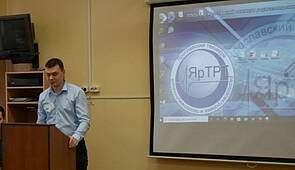 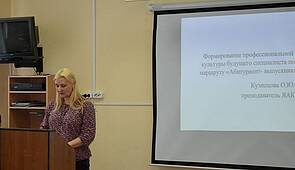 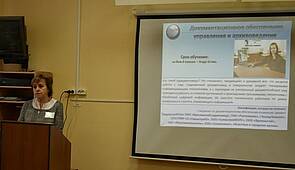 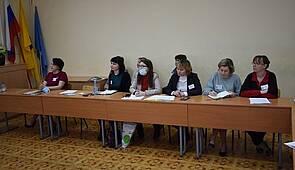 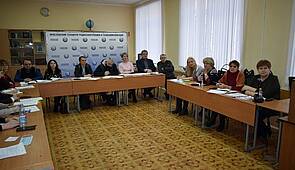 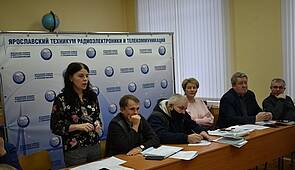 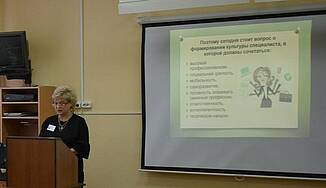 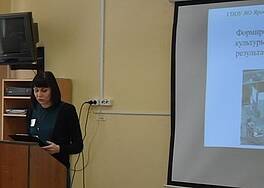 ВыступающиеТемы выступленийРосеник Инна Владимировна, зам. директора по инновационной работе  ГПОУ ЯО Ярославского техникума радиоэлектроники и телекоммуникацийОсновные принципы формирования профессиональной культурыЦарькова Наталья Александровна, преподаватель ГПОУ ЯО Ярославского техникума радиоэлектроники и телекоммуникацийПрофессионально – личностная
модель выпускника как результат деятельности СПОКовалева Лариса Вячеславовна, преподаватель спец.дисциплин  ГПОУ ЯО Ярославского техникума радиоэлектроники и телекоммуникацийПроблемы формирования культуры профессиональной деятельности будущего специалистаСоколова Елена Владимировна, зам.по УВР  ГПОУ ЯО Ярославского техникума радиоэлектроники и телекоммуникацийМеханизмы формирования профессиональной культуры в процессе воспитательной работыКолчина Екатерина Сергеевна, зам. директора ГПОУ ЯО Ярославского кадетского колледжаЛичностный результат как инструмент формирования ПКАбрамова Ольга Николаевна, Кузнецова Ольга Юрьевна, Сидоров Валерий Михайлович, преподаватели ГПОУ ЯО «Ярославский автомеханический колледж»Формирование профессиональной культуры будущего специалиста по маршруту «Абитуриент- выпускник»Трунов Алексей Иванович, зав.кафедрой "Механических дисциплин и автоматизации технологических процессов" ГПОУ ЯО Переславский колледж им. А. НевскогоОбщие подходы к формированию Профессиональной культуры  обучающихся в процессе взаимодействия с работодателями 